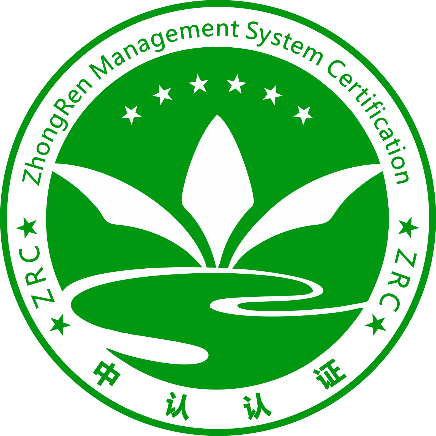 服务认证申请书组织名称:初次审核       □ 再认证      □ 扩大认证    □ 转换中认认证有限公司（简称:ZRC）ZhongRen Certification Co., Ltd.——————————————————————————————————————填写说明1．本表请按规范填写；2．栏内不够写时请另附纸；3．填好后连同附加材料寄/送中认认证市场部。联系地址：成都市高新区天府三街新希望国际B1座2904号联系方式（Tel& Fax）：028-61987936  邮编：610000  E-mail：1722222249@qq.com认证机构资质范围、认证证书注册信息，可查询本公司网站：www.zrccn.org，或致电我公司：028-61987936；亦可查询相关认可方网址CNAS：www.cnas.org.cn；认监委（CNCA）网站：www.cnca.gov.cn。一、申请认证组织信息：组织名称：                                      组织性质：                          成立时间：                            注册资金：        ，组织机构代码/统一社会信用代码：                       注册地址：                                                                经营场所（总部）地 址：                                                   总部以外的经营场所：□无 □有 如有请如实填写《受审查组织多场所清单》。法定代表人：             ，最高管理者：             ，联系方式：          联系人：                 ，职务：                联系方式：               网址：                   ，邮箱：                ，传真：                 工作场所占地面积：         平方米。服务系统覆盖员工总数：         人，其中固定员工：      人，非固定员工：     人；注：员工总数是指认证范围内的所有人员，包括固定员工和非固定员工（如季节性生产/销售、临时多场所作业需要临时雇佣的劳务外包人员）。是否倒班：□否；□是，班数：        班，倒班人数：        人/班，倒班安排情况说明：                                                        作息时间：      ，休息日：      ，能否安排在休息日审查：□可以；□不可以。近1年内是否发生服务质量（如媒体曝光、行政处罚、法律纠纷）等事件？□否；□是，如有请简述情况：                                             是否已取得其他机构（管理体系、服务）认证证书：□否；□是，认证机构名称：                                                                            证书到期日期：      年   月    日，证书状态：□有效，□暂停，□撤销；证书类型：                                                                是否接受过咨询服务：□否；□是，咨询机构名称：                            服务系统运行日期：    年    月    日，希望现场审查时间：     年   月   日。特殊/危险区域或限制及需说明的情况：                                                    开具发票类型：□普通增值税发票；□专用增值税发票，请提开具发票全部信息。二、本次申请认证类型：□初次认证；□监督；□再认证；□扩大认证范围三、申请认证的依据为：□GB/T 27922《商品售后服务评价体系》；□ZRC-ZY-JS-004:2021《售后服务管理成熟度认证实施规则》；□SB/T 10962《商品经营企业服务质量评价》；  □GB/T 23794-2015《企业信用评价指标》；□GB/T 23794-2023《企业信用评价指标》；□GB/T 31863《企业质量信用等级评价》；□GB/T 31863《质量信誉评价认证》□GB/T 31863《履约能力评价》□ZRC-ZY-JS-002:2021《企业信用等级评价认证实施规则》；□GB/T 38221《环境保护设施运营组织服务评价技术要求》；□ZRC-ZY-JS-011:2021《中央空调维保服务能力评价技术规范及认证规则》；□GB/T 27925《商业企业品牌与企业文化建设指南》；□GB/T 19273《标准化等级认证》；□GB/T 50640《建筑工程绿色施工评价》；□GB/T 16868《商品经营服务质量管理》；□GB/T 20647《物业服务评价认证》；□GB/T 19680《物流企业评价》；□RB/T 304  《B2B城市配送服务评价》；□GA/T 594  《保安服务评价》；□SB/T 10595《清洁行业经营服务规范》；□GB/T 19016《项目质量管理体系》；□DB/T44/T269《城市绿地养护》；□GB/T 37276 《养老服务认证》；□ZRC-ZY-JS-006:2020《科技咨询服务质量评价实施规则》；□SB/T 11043-2013《餐饮业服务质量评估规范》；□GB/T 13391-2009《餐饮企业的等级划分和评定》；□RB/T 309-2017  《餐厅餐饮服务认证要求》；□SB/T 10857-2012《餐饮配送服务评价认证》；□SB/T 10857-2012《食品配送服务评价认证》；□Q/ZRC-SC04-2021《家具定制服务评价体系》；□GB/T 33635-2017《绿色供应链等级评价》；□GB/T 33000-2016《企业安全生产标准化评价》；□GB/T 19039-2009《顾客满意测评》；□GB/T 36733-2018《服务质量评价》；□HJ 2035-2013《一般固体废弃物处理服务》；□GB/T 32318-2015《银行营业网点服务评价认证》；□JGJ 59-2011《工程施工安全标准化体系》；□GB/T 19095-2019《垃圾分类服务能力评价认证》；□RB/T 302-2016《合同能源管理服务认证》；□其他：                                                     四、申请拟认证范围：                                                                                                                     。五、本次申请提供的文件资料：（一）申请组织合法性证明文件（包括所有场所）□ 有效法律地位证明复印件（务必提供）；（如：营业执照副本、事业单位法人证书、社会团体法人登记证等）□ 组织机构代码证（务必提供）；□ 适用的最新有效资质许可证明复印件（适用的务必提供）；□ 受审查方与申请方不是同一组织时，应提供双方相互关系的证明文件及受审查方接受审查的书面承诺（适用的务必提供）。（二）覆盖申请范围的服务文件□文件清单（建议在清单中做出对照认证标准相关要求的标识）（务必提供）；□服务提供流程图（务必提供）；□服务的法律法规、标准清单（务必提供）；□确定服务系统有效性所必需的其他文件。（三）申请范围覆盖多场所还需填报：□《认证组织多场所清单》  2、□各场所地理位置分布示意图（必要时）六、组织信息反馈及声明：我单位已登www.zrcln.com中认认证公司网站，获悉贵方提供的有关服务认证方面的公开文件，并由此了解到贵方的认证业务范围可以覆盖本组织申请认证的业务领域；“咨询认证一条龙”的做法属违法行为；贵方认证收费符合国家有关的收费标准。在此基础上，我单位并代表覆盖范围内的所有单位做出如下承诺：遵守认证认可相关法律法规，依据认证标准的要求建立、实施、保持并持续改进服务系统，不断提高服务水平。本申请书中所填写的内容真实无误，保证提供的所有信息资料真实有效。认真履行此认证合同，按时交纳和承担认证有关的各项费用，按时接受监督审查。在获得认证后发生重大变更、重大投诉、行政处罚等情况时，及时向贵公司通报。在获得认证后正确使用认证证书、认证标志和有关信息；因故被暂停或撤销认证资格时，立即停止认证证书和认证标志的使用以及认证资格的宣传。协助认证监管部门的监督检查，对有关的询问和调查如实提供相关材料和信息。法定代表人或最高管理者签名：                          年   月   日（申请方公章）受审核组织多场所清单组织名称：（盖章）                      填表人：填表说明：　作为组织分支的集团下属公司、具有相同产品实现过程的分厂/分站、销售网络、物业管理项目、固定服务网等存在多场所的在场所类型勾选“固定”。作为组织在客户现场进行建筑施工或工程勘测、建筑监理、房地产开发、安装/服务等存在多场所的在场所类型勾选“临时”，竣工项目仅覆盖一年以内的。受审核组织应在签订认证合同时或监督审核前如实填写本表，并承担由于瞒报、漏报项目影响审核有效性所引发的法律责任。一经发现，我机构将保留补充审核、暂停或撤销认证证书等措施的权利。序号多场所名称场所类型（固定/临时）雇员数量雇员数量详细地址（分支机构的实际地理地址与工商注册地址不同时，应分别填写）覆盖产品/服务、过程范围（临时场所需备注进度）序号多场所名称场所类型（固定/临时）组织自控其他人员详细地址（分支机构的实际地理地址与工商注册地址不同时，应分别填写）覆盖产品/服务、过程范围（临时场所需备注进度）固定□临时固定□临时固定□临时固定□临时固定□临时固定□临时